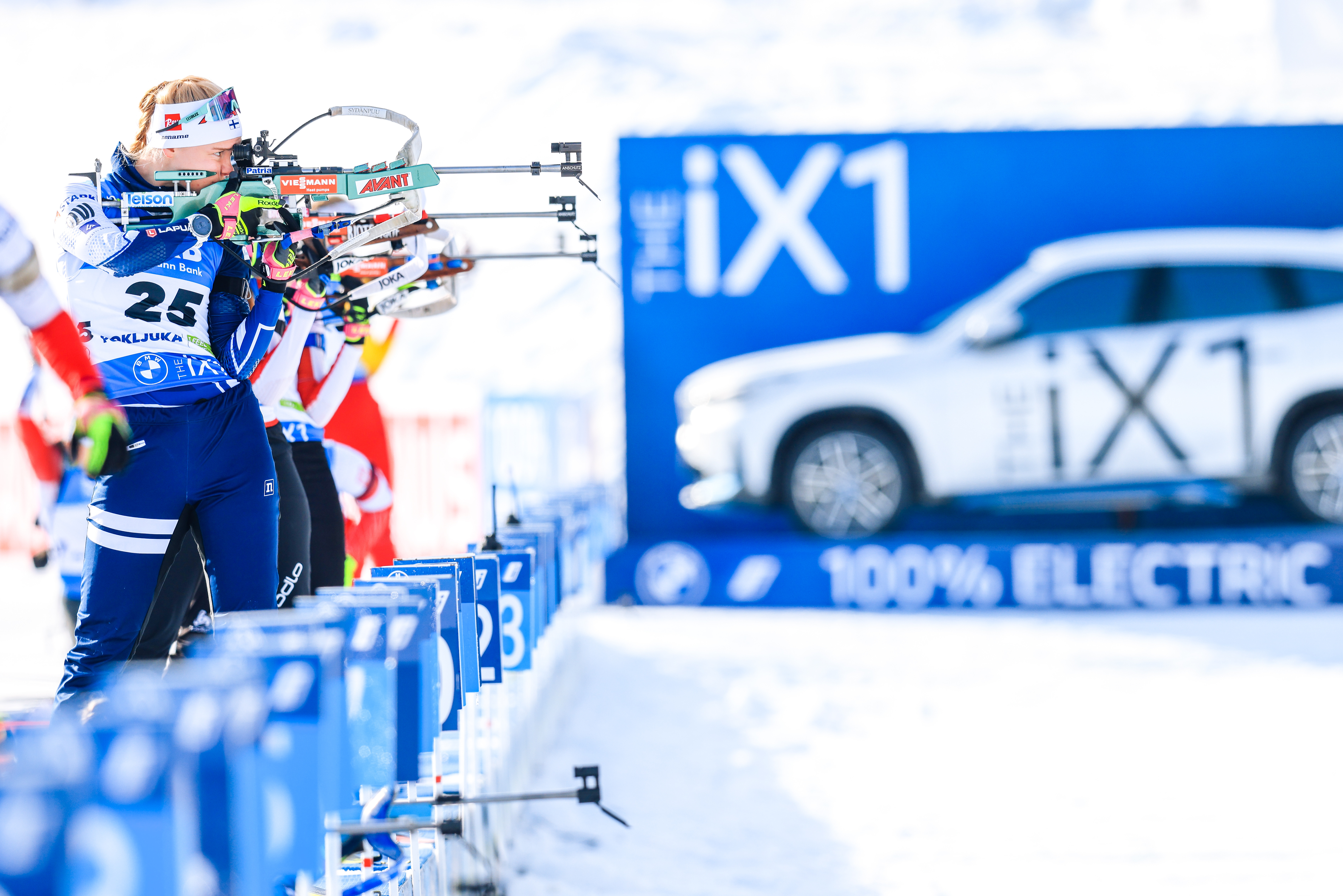 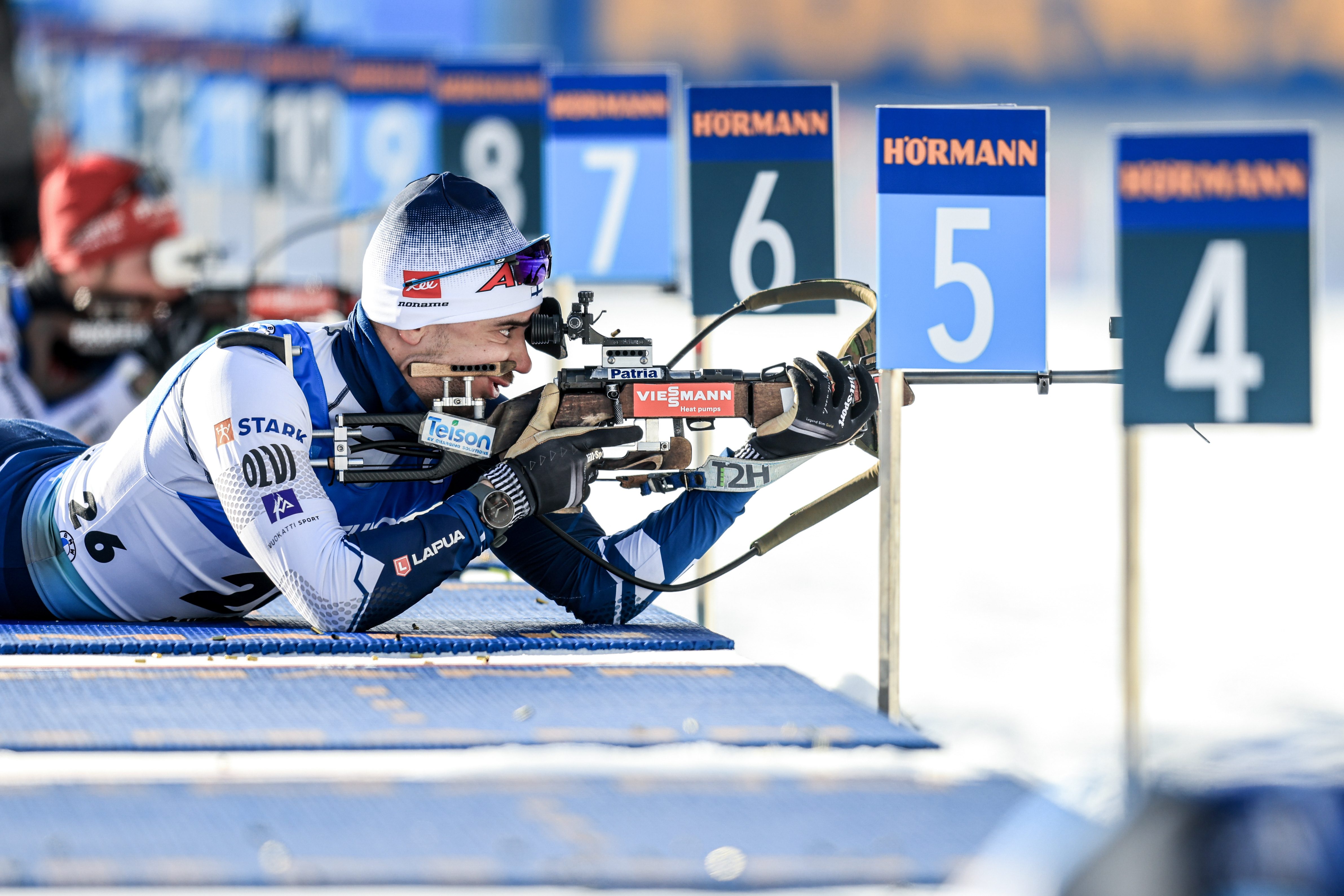 
Aika:Paikka:
Ilmoittautuminen ja lisätiedot: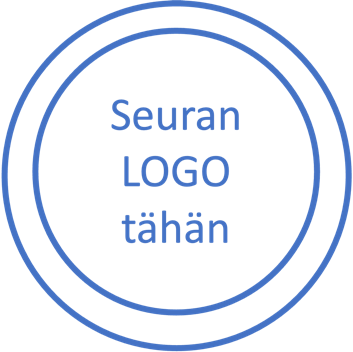 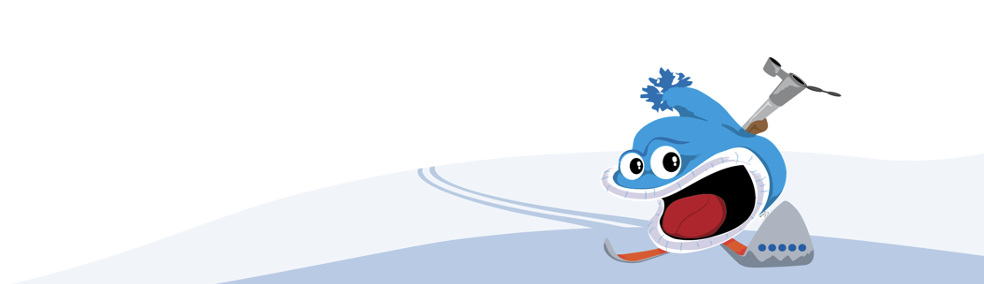 